MUTFAK TEMİZLİK PLANIKONTROL EDEN	ONAY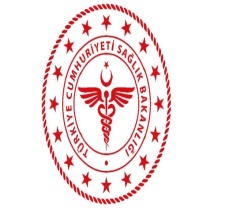 T. C.SAĞLIK BAKANLIĞISilopi İlçe Devlet HastanesiYAYINLAMA TARİHİ: 05.03.2013T. C.SAĞLIK BAKANLIĞISilopi İlçe Devlet HastanesiREVİZYON TARİHİ:09.01.19T. C.SAĞLIK BAKANLIĞISilopi İlçe Devlet HastanesiREVİZYON NO:004T. C.SAĞLIK BAKANLIĞISilopi İlçe Devlet HastanesiDOKÜMAN NO:SDH/OH.PL/031SAYFA SAYISI:1/1TARİHZemin temizliğiZemin temizliğiZemin temizliğiYemek hazırlama alanları ve ocakların temizliğiYemek hazırlama alanları ve ocakların temizliğiYemek hazırlama alanları ve ocakların temizliğiKapılarDuvarlar, ve camlarÇöplerin ToplanmasıÇöplerin ToplanmasıÇöp kovalarını temizliğiFırınların geneltemizliğiBuzdolabıZemin yıkanmasıKuru gıda deposuSoğuk hava deposuKontrol edenTARİHGünde 3 defa Günde 3 defa Günde 3 defa Günde 3 defa Günde 3 defa Günde 3 defa haftada bir haftada bir Günde2 defa Günde2 defa Haftada bir Haftada bir Haftada bir Haftada 2 defa Haftada birHaftada birKontrol edenTARİH07:00 14:0018:0007:00 14:0018:00pazarCumartesi 10:0018:00pazarcumacumaPazar,perşembeÇarşambaÇarşambaKontrol eden…/…/20…/…/20…/…/20…/…/20…/…/20…/…/20…/…/20…/…/20…/…/20…/…/20…/…/20…/…/20…/…/20…/…/20…/…/20…/…/20…/…/20